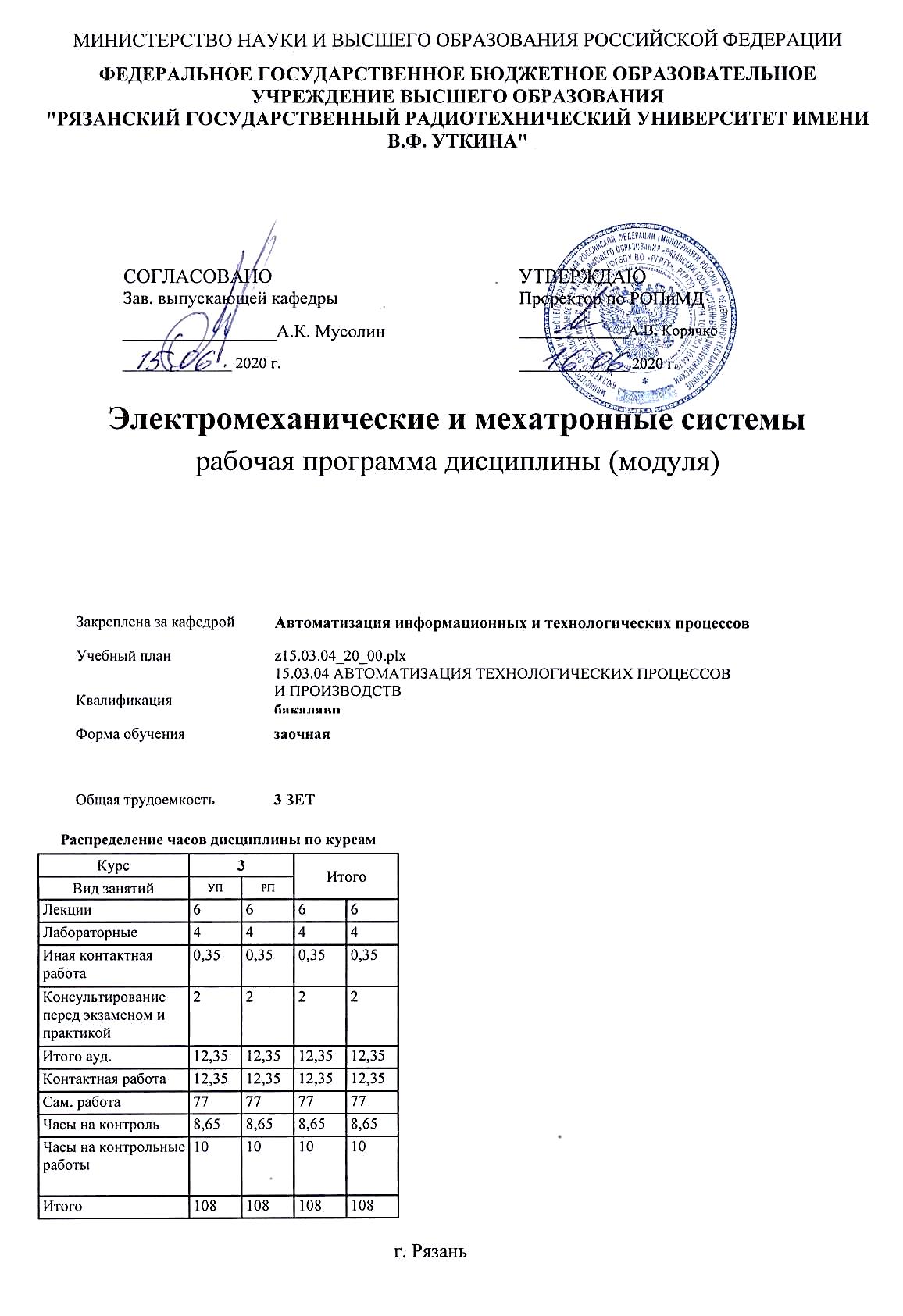 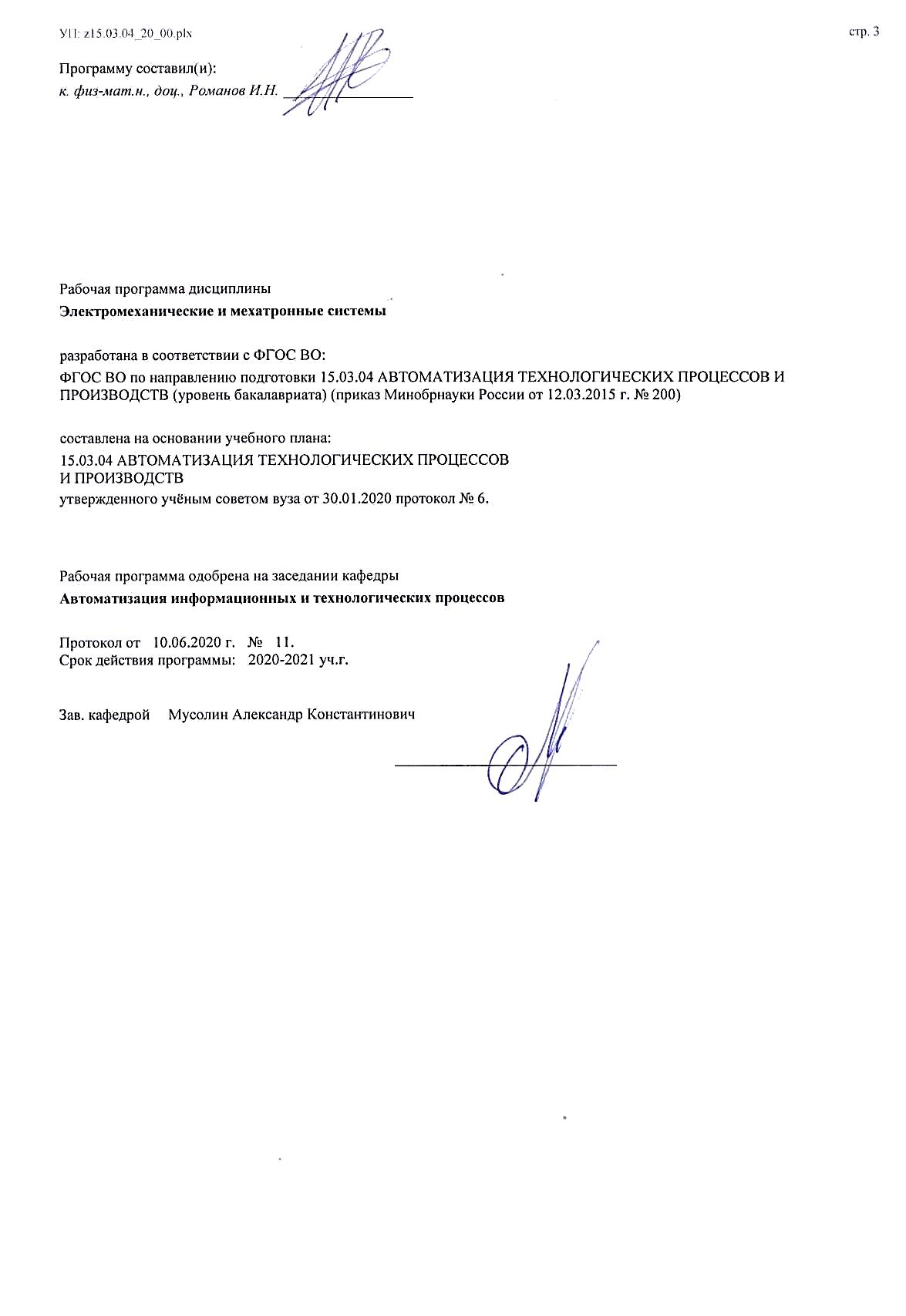 УП: z15.03.04_20_00.plxУП: z15.03.04_20_00.plxстр. 4Визирование РПД для исполнения в очередном учебном годуВизирование РПД для исполнения в очередном учебном годуВизирование РПД для исполнения в очередном учебном годуВизирование РПД для исполнения в очередном учебном годуРабочая программа пересмотрена, обсуждена и одобрена дляисполнения в 2021-2022 учебном году на заседании кафедрыРабочая программа пересмотрена, обсуждена и одобрена дляисполнения в 2021-2022 учебном году на заседании кафедрыРабочая программа пересмотрена, обсуждена и одобрена дляисполнения в 2021-2022 учебном году на заседании кафедрыРабочая программа пересмотрена, обсуждена и одобрена дляисполнения в 2021-2022 учебном году на заседании кафедрыАвтоматизация информационных и технологических процессовАвтоматизация информационных и технологических процессовАвтоматизация информационных и технологических процессовАвтоматизация информационных и технологических процессовПротокол от  __ __________ 2021 г.  №  __Зав. кафедрой _______________________________________Протокол от  __ __________ 2021 г.  №  __Зав. кафедрой _______________________________________Протокол от  __ __________ 2021 г.  №  __Зав. кафедрой _______________________________________Визирование РПД для исполнения в очередном учебном годуВизирование РПД для исполнения в очередном учебном годуВизирование РПД для исполнения в очередном учебном годуВизирование РПД для исполнения в очередном учебном годуРабочая программа пересмотрена, обсуждена и одобрена дляисполнения в 2022-2023 учебном году на заседании кафедрыРабочая программа пересмотрена, обсуждена и одобрена дляисполнения в 2022-2023 учебном году на заседании кафедрыРабочая программа пересмотрена, обсуждена и одобрена дляисполнения в 2022-2023 учебном году на заседании кафедрыРабочая программа пересмотрена, обсуждена и одобрена дляисполнения в 2022-2023 учебном году на заседании кафедрыАвтоматизация информационных и технологических процессовАвтоматизация информационных и технологических процессовАвтоматизация информационных и технологических процессовАвтоматизация информационных и технологических процессовПротокол от  __ __________ 2022 г.  №  __Зав. кафедрой _______________________________________Протокол от  __ __________ 2022 г.  №  __Зав. кафедрой _______________________________________Протокол от  __ __________ 2022 г.  №  __Зав. кафедрой _______________________________________Визирование РПД для исполнения в очередном учебном годуВизирование РПД для исполнения в очередном учебном годуВизирование РПД для исполнения в очередном учебном годуВизирование РПД для исполнения в очередном учебном годуРабочая программа пересмотрена, обсуждена и одобрена дляисполнения в 2023-2024 учебном году на заседании кафедрыРабочая программа пересмотрена, обсуждена и одобрена дляисполнения в 2023-2024 учебном году на заседании кафедрыРабочая программа пересмотрена, обсуждена и одобрена дляисполнения в 2023-2024 учебном году на заседании кафедрыРабочая программа пересмотрена, обсуждена и одобрена дляисполнения в 2023-2024 учебном году на заседании кафедрыАвтоматизация информационных и технологических процессовАвтоматизация информационных и технологических процессовАвтоматизация информационных и технологических процессовАвтоматизация информационных и технологических процессовПротокол от  __ __________ 2023 г.  №  __Зав. кафедрой _______________________________________Протокол от  __ __________ 2023 г.  №  __Зав. кафедрой _______________________________________Протокол от  __ __________ 2023 г.  №  __Зав. кафедрой _______________________________________Визирование РПД для исполнения в очередном учебном годуВизирование РПД для исполнения в очередном учебном годуВизирование РПД для исполнения в очередном учебном годуВизирование РПД для исполнения в очередном учебном годуРабочая программа пересмотрена, обсуждена и одобрена дляисполнения в 2024-2025 учебном году на заседании кафедрыРабочая программа пересмотрена, обсуждена и одобрена дляисполнения в 2024-2025 учебном году на заседании кафедрыРабочая программа пересмотрена, обсуждена и одобрена дляисполнения в 2024-2025 учебном году на заседании кафедрыРабочая программа пересмотрена, обсуждена и одобрена дляисполнения в 2024-2025 учебном году на заседании кафедрыАвтоматизация информационных и технологических процессовАвтоматизация информационных и технологических процессовАвтоматизация информационных и технологических процессовАвтоматизация информационных и технологических процессовПротокол от  __ __________ 2024 г.  №  __Зав. кафедрой __________________________________________Протокол от  __ __________ 2024 г.  №  __Зав. кафедрой __________________________________________Протокол от  __ __________ 2024 г.  №  __Зав. кафедрой __________________________________________УП: z15.03.04_20_00.plxУП: z15.03.04_20_00.plxУП: z15.03.04_20_00.plxУП: z15.03.04_20_00.plxстр. 51. ЦЕЛИ ОСВОЕНИЯ ДИСЦИПЛИНЫ (МОДУЛЯ)1. ЦЕЛИ ОСВОЕНИЯ ДИСЦИПЛИНЫ (МОДУЛЯ)1. ЦЕЛИ ОСВОЕНИЯ ДИСЦИПЛИНЫ (МОДУЛЯ)1. ЦЕЛИ ОСВОЕНИЯ ДИСЦИПЛИНЫ (МОДУЛЯ)1. ЦЕЛИ ОСВОЕНИЯ ДИСЦИПЛИНЫ (МОДУЛЯ)1. ЦЕЛИ ОСВОЕНИЯ ДИСЦИПЛИНЫ (МОДУЛЯ)1. ЦЕЛИ ОСВОЕНИЯ ДИСЦИПЛИНЫ (МОДУЛЯ)1. ЦЕЛИ ОСВОЕНИЯ ДИСЦИПЛИНЫ (МОДУЛЯ)1. ЦЕЛИ ОСВОЕНИЯ ДИСЦИПЛИНЫ (МОДУЛЯ)1. ЦЕЛИ ОСВОЕНИЯ ДИСЦИПЛИНЫ (МОДУЛЯ)1. ЦЕЛИ ОСВОЕНИЯ ДИСЦИПЛИНЫ (МОДУЛЯ)1.1Цель преподавания дисциплины - сформировать у студентов знания о принципах построения, составе, назначении, характеристиках и особенностях применения электромеханических и мехатронных систем, автоматизированного электропривода, типовых производственных машин и механизмов, методики их выбора для построения автоматизированных и автоматических систем регулирования и управления.Цель преподавания дисциплины - сформировать у студентов знания о принципах построения, составе, назначении, характеристиках и особенностях применения электромеханических и мехатронных систем, автоматизированного электропривода, типовых производственных машин и механизмов, методики их выбора для построения автоматизированных и автоматических систем регулирования и управления.Цель преподавания дисциплины - сформировать у студентов знания о принципах построения, составе, назначении, характеристиках и особенностях применения электромеханических и мехатронных систем, автоматизированного электропривода, типовых производственных машин и механизмов, методики их выбора для построения автоматизированных и автоматических систем регулирования и управления.Цель преподавания дисциплины - сформировать у студентов знания о принципах построения, составе, назначении, характеристиках и особенностях применения электромеханических и мехатронных систем, автоматизированного электропривода, типовых производственных машин и механизмов, методики их выбора для построения автоматизированных и автоматических систем регулирования и управления.Цель преподавания дисциплины - сформировать у студентов знания о принципах построения, составе, назначении, характеристиках и особенностях применения электромеханических и мехатронных систем, автоматизированного электропривода, типовых производственных машин и механизмов, методики их выбора для построения автоматизированных и автоматических систем регулирования и управления.Цель преподавания дисциплины - сформировать у студентов знания о принципах построения, составе, назначении, характеристиках и особенностях применения электромеханических и мехатронных систем, автоматизированного электропривода, типовых производственных машин и механизмов, методики их выбора для построения автоматизированных и автоматических систем регулирования и управления.Цель преподавания дисциплины - сформировать у студентов знания о принципах построения, составе, назначении, характеристиках и особенностях применения электромеханических и мехатронных систем, автоматизированного электропривода, типовых производственных машин и механизмов, методики их выбора для построения автоматизированных и автоматических систем регулирования и управления.Цель преподавания дисциплины - сформировать у студентов знания о принципах построения, составе, назначении, характеристиках и особенностях применения электромеханических и мехатронных систем, автоматизированного электропривода, типовых производственных машин и механизмов, методики их выбора для построения автоматизированных и автоматических систем регулирования и управления.Цель преподавания дисциплины - сформировать у студентов знания о принципах построения, составе, назначении, характеристиках и особенностях применения электромеханических и мехатронных систем, автоматизированного электропривода, типовых производственных машин и механизмов, методики их выбора для построения автоматизированных и автоматических систем регулирования и управления.Цель преподавания дисциплины - сформировать у студентов знания о принципах построения, составе, назначении, характеристиках и особенностях применения электромеханических и мехатронных систем, автоматизированного электропривода, типовых производственных машин и механизмов, методики их выбора для построения автоматизированных и автоматических систем регулирования и управления.1.2Задачи изучения дисциплины - освоение студентами знаний о процессах происходящих в электромеханических и мехатронных системах электрических приводах, технологий выбора типа и структуры электропривода, приобретение навыков выполнения простейших расчётов по анализу движения электроприводов, определению их основных параметров и характеристикЗадачи изучения дисциплины - освоение студентами знаний о процессах происходящих в электромеханических и мехатронных системах электрических приводах, технологий выбора типа и структуры электропривода, приобретение навыков выполнения простейших расчётов по анализу движения электроприводов, определению их основных параметров и характеристикЗадачи изучения дисциплины - освоение студентами знаний о процессах происходящих в электромеханических и мехатронных системах электрических приводах, технологий выбора типа и структуры электропривода, приобретение навыков выполнения простейших расчётов по анализу движения электроприводов, определению их основных параметров и характеристикЗадачи изучения дисциплины - освоение студентами знаний о процессах происходящих в электромеханических и мехатронных системах электрических приводах, технологий выбора типа и структуры электропривода, приобретение навыков выполнения простейших расчётов по анализу движения электроприводов, определению их основных параметров и характеристикЗадачи изучения дисциплины - освоение студентами знаний о процессах происходящих в электромеханических и мехатронных системах электрических приводах, технологий выбора типа и структуры электропривода, приобретение навыков выполнения простейших расчётов по анализу движения электроприводов, определению их основных параметров и характеристикЗадачи изучения дисциплины - освоение студентами знаний о процессах происходящих в электромеханических и мехатронных системах электрических приводах, технологий выбора типа и структуры электропривода, приобретение навыков выполнения простейших расчётов по анализу движения электроприводов, определению их основных параметров и характеристикЗадачи изучения дисциплины - освоение студентами знаний о процессах происходящих в электромеханических и мехатронных системах электрических приводах, технологий выбора типа и структуры электропривода, приобретение навыков выполнения простейших расчётов по анализу движения электроприводов, определению их основных параметров и характеристикЗадачи изучения дисциплины - освоение студентами знаний о процессах происходящих в электромеханических и мехатронных системах электрических приводах, технологий выбора типа и структуры электропривода, приобретение навыков выполнения простейших расчётов по анализу движения электроприводов, определению их основных параметров и характеристикЗадачи изучения дисциплины - освоение студентами знаний о процессах происходящих в электромеханических и мехатронных системах электрических приводах, технологий выбора типа и структуры электропривода, приобретение навыков выполнения простейших расчётов по анализу движения электроприводов, определению их основных параметров и характеристикЗадачи изучения дисциплины - освоение студентами знаний о процессах происходящих в электромеханических и мехатронных системах электрических приводах, технологий выбора типа и структуры электропривода, приобретение навыков выполнения простейших расчётов по анализу движения электроприводов, определению их основных параметров и характеристик2. МЕСТО ДИСЦИПЛИНЫ (МОДУЛЯ) В СТРУКТУРЕ ОБРАЗОВАТЕЛЬНОЙ ПРОГРАММЫ2. МЕСТО ДИСЦИПЛИНЫ (МОДУЛЯ) В СТРУКТУРЕ ОБРАЗОВАТЕЛЬНОЙ ПРОГРАММЫ2. МЕСТО ДИСЦИПЛИНЫ (МОДУЛЯ) В СТРУКТУРЕ ОБРАЗОВАТЕЛЬНОЙ ПРОГРАММЫ2. МЕСТО ДИСЦИПЛИНЫ (МОДУЛЯ) В СТРУКТУРЕ ОБРАЗОВАТЕЛЬНОЙ ПРОГРАММЫ2. МЕСТО ДИСЦИПЛИНЫ (МОДУЛЯ) В СТРУКТУРЕ ОБРАЗОВАТЕЛЬНОЙ ПРОГРАММЫ2. МЕСТО ДИСЦИПЛИНЫ (МОДУЛЯ) В СТРУКТУРЕ ОБРАЗОВАТЕЛЬНОЙ ПРОГРАММЫ2. МЕСТО ДИСЦИПЛИНЫ (МОДУЛЯ) В СТРУКТУРЕ ОБРАЗОВАТЕЛЬНОЙ ПРОГРАММЫ2. МЕСТО ДИСЦИПЛИНЫ (МОДУЛЯ) В СТРУКТУРЕ ОБРАЗОВАТЕЛЬНОЙ ПРОГРАММЫ2. МЕСТО ДИСЦИПЛИНЫ (МОДУЛЯ) В СТРУКТУРЕ ОБРАЗОВАТЕЛЬНОЙ ПРОГРАММЫ2. МЕСТО ДИСЦИПЛИНЫ (МОДУЛЯ) В СТРУКТУРЕ ОБРАЗОВАТЕЛЬНОЙ ПРОГРАММЫ2. МЕСТО ДИСЦИПЛИНЫ (МОДУЛЯ) В СТРУКТУРЕ ОБРАЗОВАТЕЛЬНОЙ ПРОГРАММЫЦикл (раздел) ОП:Цикл (раздел) ОП:Цикл (раздел) ОП:Б1.ВБ1.ВБ1.ВБ1.ВБ1.ВБ1.ВБ1.ВБ1.В2.1Требования к предварительной подготовке обучающегося:Требования к предварительной подготовке обучающегося:Требования к предварительной подготовке обучающегося:Требования к предварительной подготовке обучающегося:Требования к предварительной подготовке обучающегося:Требования к предварительной подготовке обучающегося:Требования к предварительной подготовке обучающегося:Требования к предварительной подготовке обучающегося:Требования к предварительной подготовке обучающегося:Требования к предварительной подготовке обучающегося:2.1.1Электрические машиныЭлектрические машиныЭлектрические машиныЭлектрические машиныЭлектрические машиныЭлектрические машиныЭлектрические машиныЭлектрические машиныЭлектрические машиныЭлектрические машины2.2Дисциплины (модули) и практики, для которых освоение данной дисциплины (модуля) необходимо как предшествующее:Дисциплины (модули) и практики, для которых освоение данной дисциплины (модуля) необходимо как предшествующее:Дисциплины (модули) и практики, для которых освоение данной дисциплины (модуля) необходимо как предшествующее:Дисциплины (модули) и практики, для которых освоение данной дисциплины (модуля) необходимо как предшествующее:Дисциплины (модули) и практики, для которых освоение данной дисциплины (модуля) необходимо как предшествующее:Дисциплины (модули) и практики, для которых освоение данной дисциплины (модуля) необходимо как предшествующее:Дисциплины (модули) и практики, для которых освоение данной дисциплины (модуля) необходимо как предшествующее:Дисциплины (модули) и практики, для которых освоение данной дисциплины (модуля) необходимо как предшествующее:Дисциплины (модули) и практики, для которых освоение данной дисциплины (модуля) необходимо как предшествующее:Дисциплины (модули) и практики, для которых освоение данной дисциплины (модуля) необходимо как предшествующее:2.2.1Автоматизированные системы конструкторско-технологической подготовкиАвтоматизированные системы конструкторско-технологической подготовкиАвтоматизированные системы конструкторско-технологической подготовкиАвтоматизированные системы конструкторско-технологической подготовкиАвтоматизированные системы конструкторско-технологической подготовкиАвтоматизированные системы конструкторско-технологической подготовкиАвтоматизированные системы конструкторско-технологической подготовкиАвтоматизированные системы конструкторско-технологической подготовкиАвтоматизированные системы конструкторско-технологической подготовкиАвтоматизированные системы конструкторско-технологической подготовки2.2.2Подготовка к процедуре защиты и процедура защиты выпускной квалификационной работыПодготовка к процедуре защиты и процедура защиты выпускной квалификационной работыПодготовка к процедуре защиты и процедура защиты выпускной квалификационной работыПодготовка к процедуре защиты и процедура защиты выпускной квалификационной работыПодготовка к процедуре защиты и процедура защиты выпускной квалификационной работыПодготовка к процедуре защиты и процедура защиты выпускной квалификационной работыПодготовка к процедуре защиты и процедура защиты выпускной квалификационной работыПодготовка к процедуре защиты и процедура защиты выпускной квалификационной работыПодготовка к процедуре защиты и процедура защиты выпускной квалификационной работыПодготовка к процедуре защиты и процедура защиты выпускной квалификационной работы2.2.3Преддипломная практикаПреддипломная практикаПреддипломная практикаПреддипломная практикаПреддипломная практикаПреддипломная практикаПреддипломная практикаПреддипломная практикаПреддипломная практикаПреддипломная практика3. КОМПЕТЕНЦИИ ОБУЧАЮЩЕГОСЯ, ФОРМИРУЕМЫЕ В РЕЗУЛЬТАТЕ ОСВОЕНИЯ ДИСЦИПЛИНЫ (МОДУЛЯ)3. КОМПЕТЕНЦИИ ОБУЧАЮЩЕГОСЯ, ФОРМИРУЕМЫЕ В РЕЗУЛЬТАТЕ ОСВОЕНИЯ ДИСЦИПЛИНЫ (МОДУЛЯ)3. КОМПЕТЕНЦИИ ОБУЧАЮЩЕГОСЯ, ФОРМИРУЕМЫЕ В РЕЗУЛЬТАТЕ ОСВОЕНИЯ ДИСЦИПЛИНЫ (МОДУЛЯ)3. КОМПЕТЕНЦИИ ОБУЧАЮЩЕГОСЯ, ФОРМИРУЕМЫЕ В РЕЗУЛЬТАТЕ ОСВОЕНИЯ ДИСЦИПЛИНЫ (МОДУЛЯ)3. КОМПЕТЕНЦИИ ОБУЧАЮЩЕГОСЯ, ФОРМИРУЕМЫЕ В РЕЗУЛЬТАТЕ ОСВОЕНИЯ ДИСЦИПЛИНЫ (МОДУЛЯ)3. КОМПЕТЕНЦИИ ОБУЧАЮЩЕГОСЯ, ФОРМИРУЕМЫЕ В РЕЗУЛЬТАТЕ ОСВОЕНИЯ ДИСЦИПЛИНЫ (МОДУЛЯ)3. КОМПЕТЕНЦИИ ОБУЧАЮЩЕГОСЯ, ФОРМИРУЕМЫЕ В РЕЗУЛЬТАТЕ ОСВОЕНИЯ ДИСЦИПЛИНЫ (МОДУЛЯ)3. КОМПЕТЕНЦИИ ОБУЧАЮЩЕГОСЯ, ФОРМИРУЕМЫЕ В РЕЗУЛЬТАТЕ ОСВОЕНИЯ ДИСЦИПЛИНЫ (МОДУЛЯ)3. КОМПЕТЕНЦИИ ОБУЧАЮЩЕГОСЯ, ФОРМИРУЕМЫЕ В РЕЗУЛЬТАТЕ ОСВОЕНИЯ ДИСЦИПЛИНЫ (МОДУЛЯ)3. КОМПЕТЕНЦИИ ОБУЧАЮЩЕГОСЯ, ФОРМИРУЕМЫЕ В РЕЗУЛЬТАТЕ ОСВОЕНИЯ ДИСЦИПЛИНЫ (МОДУЛЯ)3. КОМПЕТЕНЦИИ ОБУЧАЮЩЕГОСЯ, ФОРМИРУЕМЫЕ В РЕЗУЛЬТАТЕ ОСВОЕНИЯ ДИСЦИПЛИНЫ (МОДУЛЯ)ПК-33: способностью участвовать в разработке новых автоматизированных и автоматических технологий производства продукции и их внедрении, оценке полученных результатов, подготовке технической документации по автоматизации производства и средств его оснащенияПК-33: способностью участвовать в разработке новых автоматизированных и автоматических технологий производства продукции и их внедрении, оценке полученных результатов, подготовке технической документации по автоматизации производства и средств его оснащенияПК-33: способностью участвовать в разработке новых автоматизированных и автоматических технологий производства продукции и их внедрении, оценке полученных результатов, подготовке технической документации по автоматизации производства и средств его оснащенияПК-33: способностью участвовать в разработке новых автоматизированных и автоматических технологий производства продукции и их внедрении, оценке полученных результатов, подготовке технической документации по автоматизации производства и средств его оснащенияПК-33: способностью участвовать в разработке новых автоматизированных и автоматических технологий производства продукции и их внедрении, оценке полученных результатов, подготовке технической документации по автоматизации производства и средств его оснащенияПК-33: способностью участвовать в разработке новых автоматизированных и автоматических технологий производства продукции и их внедрении, оценке полученных результатов, подготовке технической документации по автоматизации производства и средств его оснащенияПК-33: способностью участвовать в разработке новых автоматизированных и автоматических технологий производства продукции и их внедрении, оценке полученных результатов, подготовке технической документации по автоматизации производства и средств его оснащенияПК-33: способностью участвовать в разработке новых автоматизированных и автоматических технологий производства продукции и их внедрении, оценке полученных результатов, подготовке технической документации по автоматизации производства и средств его оснащенияПК-33: способностью участвовать в разработке новых автоматизированных и автоматических технологий производства продукции и их внедрении, оценке полученных результатов, подготовке технической документации по автоматизации производства и средств его оснащенияПК-33: способностью участвовать в разработке новых автоматизированных и автоматических технологий производства продукции и их внедрении, оценке полученных результатов, подготовке технической документации по автоматизации производства и средств его оснащенияПК-33: способностью участвовать в разработке новых автоматизированных и автоматических технологий производства продукции и их внедрении, оценке полученных результатов, подготовке технической документации по автоматизации производства и средств его оснащения...........Знать  назначение электромеханических и мехатронных систем, механику электропривода, уравнения механического движения, расчетные схемы механической части электропривода, установившееся и неустановившееся механическое движение электропривода, анализ устойчивости движения, иметь понятие о способах регулирования переменных (координат) электропривода, схемы, статические характеристики, энергетические режимы и способы регулирования электроприводов с двигателями постоянного и переменного тока Знать  назначение электромеханических и мехатронных систем, механику электропривода, уравнения механического движения, расчетные схемы механической части электропривода, установившееся и неустановившееся механическое движение электропривода, анализ устойчивости движения, иметь понятие о способах регулирования переменных (координат) электропривода, схемы, статические характеристики, энергетические режимы и способы регулирования электроприводов с двигателями постоянного и переменного тока Знать  назначение электромеханических и мехатронных систем, механику электропривода, уравнения механического движения, расчетные схемы механической части электропривода, установившееся и неустановившееся механическое движение электропривода, анализ устойчивости движения, иметь понятие о способах регулирования переменных (координат) электропривода, схемы, статические характеристики, энергетические режимы и способы регулирования электроприводов с двигателями постоянного и переменного тока Знать  назначение электромеханических и мехатронных систем, механику электропривода, уравнения механического движения, расчетные схемы механической части электропривода, установившееся и неустановившееся механическое движение электропривода, анализ устойчивости движения, иметь понятие о способах регулирования переменных (координат) электропривода, схемы, статические характеристики, энергетические режимы и способы регулирования электроприводов с двигателями постоянного и переменного тока Знать  назначение электромеханических и мехатронных систем, механику электропривода, уравнения механического движения, расчетные схемы механической части электропривода, установившееся и неустановившееся механическое движение электропривода, анализ устойчивости движения, иметь понятие о способах регулирования переменных (координат) электропривода, схемы, статические характеристики, энергетические режимы и способы регулирования электроприводов с двигателями постоянного и переменного тока Знать  назначение электромеханических и мехатронных систем, механику электропривода, уравнения механического движения, расчетные схемы механической части электропривода, установившееся и неустановившееся механическое движение электропривода, анализ устойчивости движения, иметь понятие о способах регулирования переменных (координат) электропривода, схемы, статические характеристики, энергетические режимы и способы регулирования электроприводов с двигателями постоянного и переменного тока Знать  назначение электромеханических и мехатронных систем, механику электропривода, уравнения механического движения, расчетные схемы механической части электропривода, установившееся и неустановившееся механическое движение электропривода, анализ устойчивости движения, иметь понятие о способах регулирования переменных (координат) электропривода, схемы, статические характеристики, энергетические режимы и способы регулирования электроприводов с двигателями постоянного и переменного тока Знать  назначение электромеханических и мехатронных систем, механику электропривода, уравнения механического движения, расчетные схемы механической части электропривода, установившееся и неустановившееся механическое движение электропривода, анализ устойчивости движения, иметь понятие о способах регулирования переменных (координат) электропривода, схемы, статические характеристики, энергетические режимы и способы регулирования электроприводов с двигателями постоянного и переменного тока Знать  назначение электромеханических и мехатронных систем, механику электропривода, уравнения механического движения, расчетные схемы механической части электропривода, установившееся и неустановившееся механическое движение электропривода, анализ устойчивости движения, иметь понятие о способах регулирования переменных (координат) электропривода, схемы, статические характеристики, энергетические режимы и способы регулирования электроприводов с двигателями постоянного и переменного тока Знать  назначение электромеханических и мехатронных систем, механику электропривода, уравнения механического движения, расчетные схемы механической части электропривода, установившееся и неустановившееся механическое движение электропривода, анализ устойчивости движения, иметь понятие о способах регулирования переменных (координат) электропривода, схемы, статические характеристики, энергетические режимы и способы регулирования электроприводов с двигателями постоянного и переменного тока Знать  назначение электромеханических и мехатронных систем, механику электропривода, уравнения механического движения, расчетные схемы механической части электропривода, установившееся и неустановившееся механическое движение электропривода, анализ устойчивости движения, иметь понятие о способах регулирования переменных (координат) электропривода, схемы, статические характеристики, энергетические режимы и способы регулирования электроприводов с двигателями постоянного и переменного тока Уметь  выбирать эффективные исполнительные механизмы и основные элементы электрических приводов, определять их основные параметры и характеристики, проводить лабораторные испытания электрических приводов Уметь  выбирать эффективные исполнительные механизмы и основные элементы электрических приводов, определять их основные параметры и характеристики, проводить лабораторные испытания электрических приводов Уметь  выбирать эффективные исполнительные механизмы и основные элементы электрических приводов, определять их основные параметры и характеристики, проводить лабораторные испытания электрических приводов Уметь  выбирать эффективные исполнительные механизмы и основные элементы электрических приводов, определять их основные параметры и характеристики, проводить лабораторные испытания электрических приводов Уметь  выбирать эффективные исполнительные механизмы и основные элементы электрических приводов, определять их основные параметры и характеристики, проводить лабораторные испытания электрических приводов Уметь  выбирать эффективные исполнительные механизмы и основные элементы электрических приводов, определять их основные параметры и характеристики, проводить лабораторные испытания электрических приводов Уметь  выбирать эффективные исполнительные механизмы и основные элементы электрических приводов, определять их основные параметры и характеристики, проводить лабораторные испытания электрических приводов Уметь  выбирать эффективные исполнительные механизмы и основные элементы электрических приводов, определять их основные параметры и характеристики, проводить лабораторные испытания электрических приводов Уметь  выбирать эффективные исполнительные механизмы и основные элементы электрических приводов, определять их основные параметры и характеристики, проводить лабораторные испытания электрических приводов Уметь  выбирать эффективные исполнительные механизмы и основные элементы электрических приводов, определять их основные параметры и характеристики, проводить лабораторные испытания электрических приводов Уметь  выбирать эффективные исполнительные механизмы и основные элементы электрических приводов, определять их основные параметры и характеристики, проводить лабораторные испытания электрических приводов Владеть  навыками построения систем автоматизированного электропривода для автоматических систем. Владеть  навыками построения систем автоматизированного электропривода для автоматических систем. Владеть  навыками построения систем автоматизированного электропривода для автоматических систем. Владеть  навыками построения систем автоматизированного электропривода для автоматических систем. Владеть  навыками построения систем автоматизированного электропривода для автоматических систем. Владеть  навыками построения систем автоматизированного электропривода для автоматических систем. Владеть  навыками построения систем автоматизированного электропривода для автоматических систем. Владеть  навыками построения систем автоматизированного электропривода для автоматических систем. Владеть  навыками построения систем автоматизированного электропривода для автоматических систем. Владеть  навыками построения систем автоматизированного электропривода для автоматических систем. Владеть  навыками построения систем автоматизированного электропривода для автоматических систем. В результате освоения дисциплины (модуля) обучающийся долженВ результате освоения дисциплины (модуля) обучающийся долженВ результате освоения дисциплины (модуля) обучающийся долженВ результате освоения дисциплины (модуля) обучающийся долженВ результате освоения дисциплины (модуля) обучающийся долженВ результате освоения дисциплины (модуля) обучающийся долженВ результате освоения дисциплины (модуля) обучающийся долженВ результате освоения дисциплины (модуля) обучающийся долженВ результате освоения дисциплины (модуля) обучающийся долженВ результате освоения дисциплины (модуля) обучающийся долженВ результате освоения дисциплины (модуля) обучающийся должен3.1Знать:Знать:Знать:Знать:Знать:Знать:Знать:Знать:Знать:Знать:3.1.1назначение электромеханических и мехатронных систем,  механику электропривода, уравнения механического движения, расчетные  схемы механической части электропривода, установившееся и неустановившееся механическое движение электропривода, анализ устойчивости движения, иметь понятие о способах регулирования переменных (координат) электропривода, схемы, статические характеристики, энергетические режимы и способы регулирования электроприводов с двигателями постоянного и переменного токаназначение электромеханических и мехатронных систем,  механику электропривода, уравнения механического движения, расчетные  схемы механической части электропривода, установившееся и неустановившееся механическое движение электропривода, анализ устойчивости движения, иметь понятие о способах регулирования переменных (координат) электропривода, схемы, статические характеристики, энергетические режимы и способы регулирования электроприводов с двигателями постоянного и переменного токаназначение электромеханических и мехатронных систем,  механику электропривода, уравнения механического движения, расчетные  схемы механической части электропривода, установившееся и неустановившееся механическое движение электропривода, анализ устойчивости движения, иметь понятие о способах регулирования переменных (координат) электропривода, схемы, статические характеристики, энергетические режимы и способы регулирования электроприводов с двигателями постоянного и переменного токаназначение электромеханических и мехатронных систем,  механику электропривода, уравнения механического движения, расчетные  схемы механической части электропривода, установившееся и неустановившееся механическое движение электропривода, анализ устойчивости движения, иметь понятие о способах регулирования переменных (координат) электропривода, схемы, статические характеристики, энергетические режимы и способы регулирования электроприводов с двигателями постоянного и переменного токаназначение электромеханических и мехатронных систем,  механику электропривода, уравнения механического движения, расчетные  схемы механической части электропривода, установившееся и неустановившееся механическое движение электропривода, анализ устойчивости движения, иметь понятие о способах регулирования переменных (координат) электропривода, схемы, статические характеристики, энергетические режимы и способы регулирования электроприводов с двигателями постоянного и переменного токаназначение электромеханических и мехатронных систем,  механику электропривода, уравнения механического движения, расчетные  схемы механической части электропривода, установившееся и неустановившееся механическое движение электропривода, анализ устойчивости движения, иметь понятие о способах регулирования переменных (координат) электропривода, схемы, статические характеристики, энергетические режимы и способы регулирования электроприводов с двигателями постоянного и переменного токаназначение электромеханических и мехатронных систем,  механику электропривода, уравнения механического движения, расчетные  схемы механической части электропривода, установившееся и неустановившееся механическое движение электропривода, анализ устойчивости движения, иметь понятие о способах регулирования переменных (координат) электропривода, схемы, статические характеристики, энергетические режимы и способы регулирования электроприводов с двигателями постоянного и переменного токаназначение электромеханических и мехатронных систем,  механику электропривода, уравнения механического движения, расчетные  схемы механической части электропривода, установившееся и неустановившееся механическое движение электропривода, анализ устойчивости движения, иметь понятие о способах регулирования переменных (координат) электропривода, схемы, статические характеристики, энергетические режимы и способы регулирования электроприводов с двигателями постоянного и переменного токаназначение электромеханических и мехатронных систем,  механику электропривода, уравнения механического движения, расчетные  схемы механической части электропривода, установившееся и неустановившееся механическое движение электропривода, анализ устойчивости движения, иметь понятие о способах регулирования переменных (координат) электропривода, схемы, статические характеристики, энергетические режимы и способы регулирования электроприводов с двигателями постоянного и переменного токаназначение электромеханических и мехатронных систем,  механику электропривода, уравнения механического движения, расчетные  схемы механической части электропривода, установившееся и неустановившееся механическое движение электропривода, анализ устойчивости движения, иметь понятие о способах регулирования переменных (координат) электропривода, схемы, статические характеристики, энергетические режимы и способы регулирования электроприводов с двигателями постоянного и переменного тока3.2Уметь:Уметь:Уметь:Уметь:Уметь:Уметь:Уметь:Уметь:Уметь:Уметь:3.2.1выбирать эффективные исполнительные механизмы  и  основные элементы электрических приводов, определять их  основные  параметры  и  характеристики, проводить  лабораторные  испытания электрических приводоввыбирать эффективные исполнительные механизмы  и  основные элементы электрических приводов, определять их  основные  параметры  и  характеристики, проводить  лабораторные  испытания электрических приводоввыбирать эффективные исполнительные механизмы  и  основные элементы электрических приводов, определять их  основные  параметры  и  характеристики, проводить  лабораторные  испытания электрических приводоввыбирать эффективные исполнительные механизмы  и  основные элементы электрических приводов, определять их  основные  параметры  и  характеристики, проводить  лабораторные  испытания электрических приводоввыбирать эффективные исполнительные механизмы  и  основные элементы электрических приводов, определять их  основные  параметры  и  характеристики, проводить  лабораторные  испытания электрических приводоввыбирать эффективные исполнительные механизмы  и  основные элементы электрических приводов, определять их  основные  параметры  и  характеристики, проводить  лабораторные  испытания электрических приводоввыбирать эффективные исполнительные механизмы  и  основные элементы электрических приводов, определять их  основные  параметры  и  характеристики, проводить  лабораторные  испытания электрических приводоввыбирать эффективные исполнительные механизмы  и  основные элементы электрических приводов, определять их  основные  параметры  и  характеристики, проводить  лабораторные  испытания электрических приводоввыбирать эффективные исполнительные механизмы  и  основные элементы электрических приводов, определять их  основные  параметры  и  характеристики, проводить  лабораторные  испытания электрических приводоввыбирать эффективные исполнительные механизмы  и  основные элементы электрических приводов, определять их  основные  параметры  и  характеристики, проводить  лабораторные  испытания электрических приводов3.3Владеть:Владеть:Владеть:Владеть:Владеть:Владеть:Владеть:Владеть:Владеть:Владеть:3.3.1навыками построения систем автоматизированного электропривода для  автоматических системнавыками построения систем автоматизированного электропривода для  автоматических системнавыками построения систем автоматизированного электропривода для  автоматических системнавыками построения систем автоматизированного электропривода для  автоматических системнавыками построения систем автоматизированного электропривода для  автоматических системнавыками построения систем автоматизированного электропривода для  автоматических системнавыками построения систем автоматизированного электропривода для  автоматических системнавыками построения систем автоматизированного электропривода для  автоматических системнавыками построения систем автоматизированного электропривода для  автоматических системнавыками построения систем автоматизированного электропривода для  автоматических систем4. СТРУКТУРА И СОДЕРЖАНИЕ ДИСЦИПЛИНЫ (МОДУЛЯ)4. СТРУКТУРА И СОДЕРЖАНИЕ ДИСЦИПЛИНЫ (МОДУЛЯ)4. СТРУКТУРА И СОДЕРЖАНИЕ ДИСЦИПЛИНЫ (МОДУЛЯ)4. СТРУКТУРА И СОДЕРЖАНИЕ ДИСЦИПЛИНЫ (МОДУЛЯ)4. СТРУКТУРА И СОДЕРЖАНИЕ ДИСЦИПЛИНЫ (МОДУЛЯ)4. СТРУКТУРА И СОДЕРЖАНИЕ ДИСЦИПЛИНЫ (МОДУЛЯ)4. СТРУКТУРА И СОДЕРЖАНИЕ ДИСЦИПЛИНЫ (МОДУЛЯ)4. СТРУКТУРА И СОДЕРЖАНИЕ ДИСЦИПЛИНЫ (МОДУЛЯ)4. СТРУКТУРА И СОДЕРЖАНИЕ ДИСЦИПЛИНЫ (МОДУЛЯ)4. СТРУКТУРА И СОДЕРЖАНИЕ ДИСЦИПЛИНЫ (МОДУЛЯ)4. СТРУКТУРА И СОДЕРЖАНИЕ ДИСЦИПЛИНЫ (МОДУЛЯ)Код занятияКод занятияНаименование разделов и тем /вид занятия/Наименование разделов и тем /вид занятия/Наименование разделов и тем /вид занятия/Семестр / КурсЧасовКомпетен-цииЛитератураФорма контроляФорма контроляРаздел 1. Общие вопросы электроприводаРаздел 1. Общие вопросы электроприводаРаздел 1. Общие вопросы электропривода1.11.1Силовые элементы электроприводов и их характеристики/Тема/Силовые элементы электроприводов и их характеристики/Тема/Силовые элементы электроприводов и их характеристики/Тема/30УП: z15.03.04_20_00.plxУП: z15.03.04_20_00.plxстр. 61.2Силовые элементы электроприводов и их характеристики/Лек/Силовые элементы электроприводов и их характеристики/Лек/32ПК-33Л1.1Л2.1Э1 Э21.3Силовые элементы электроприводов и их характеристики/Ср/Силовые элементы электроприводов и их характеристики/Ср/39ПК-33Л1.1Л2.1Э1 Э21.4Способы регулирования параметров силовых элементов электроприводов /Тема/Способы регулирования параметров силовых элементов электроприводов /Тема/301.5Способы регулирования параметров силовых элементов электроприводов /Ср/Способы регулирования параметров силовых элементов электроприводов /Ср/391.6Состав и функции электропривода, координаты, механика электропривода. /Тема/Состав и функции электропривода, координаты, механика электропривода. /Тема/301.7Состав и функции электропривода, координаты, механика электропривода. /Ср/Состав и функции электропривода, координаты, механика электропривода. /Ср/37ПК-33Л1.1Л2.1Э1 Э21.8Выбор оптимального передаточногочисла редуктора, статическая устойчивость электропривода./Тема/Выбор оптимального передаточногочисла редуктора, статическая устойчивость электропривода./Тема/301.9Выбор оптимального передаточногочисла редуктора, статическая устойчивость электропривода./Ср/Выбор оптимального передаточногочисла редуктора, статическая устойчивость электропривода./Ср/37ПК-33Л1.1Л2.1Э1 Э21.10Постоянные времени в переходных процессах электроприводов с двигателями постоянного и переменного токов. /Тема/Постоянные времени в переходных процессах электроприводов с двигателями постоянного и переменного токов. /Тема/301.11Постоянные времени в переходных процессах электроприводов с двигателями постоянного и переменного токов. /Ср/Постоянные времени в переходных процессах электроприводов с двигателями постоянного и переменного токов. /Ср/37ПК-33Л1.1Л2.1Э1 Э21.12Выбор приводных электродвигателей, метод эквивалентного момента. /Тема/Выбор приводных электродвигателей, метод эквивалентного момента. /Тема/301.13Выбор приводных электродвигателей, метод эквивалентного момента. /Ср/Выбор приводных электродвигателей, метод эквивалентного момента. /Ср/37ПК-33Л1.1Л2.1Э1 Э2Раздел 2. Электропривод постоянного токаРаздел 2. Электропривод постоянного тока2.1Двигатели постоянного тока /Тема/Двигатели постоянного тока /Тема/302.2Двигатели постоянного тока /Лек/Двигатели постоянного тока /Лек/31ПК-33Л1.1Л2.1Э1 Э22.3Двигатели постоянного тока /Ср/Двигатели постоянного тока /Ср/310ПК-33Л1.1Л2.1Э1 Э22.4Электропривод  постоянного тока /Тема/Электропривод  постоянного тока /Тема/302.5Электропривод  постоянного тока /Лек/Электропривод  постоянного тока /Лек/31ПК-33Л1.1Л2.1Э1 Э22.6Электропривод  постоянного тока /Лаб/Электропривод  постоянного тока /Лаб/32ПК-33Л1.1Л2.1Э1 Э22.7Электропривод  постоянного тока /Ср/Электропривод  постоянного тока /Ср/31ПК-33Л1.1Л2.1Э1 Э2Раздел 3. Электропривод переменного токаРаздел 3. Электропривод переменного тока3.1Трехфазные, двухфазные и однофазные асинхронные двигатели /Тема/Трехфазные, двухфазные и однофазные асинхронные двигатели /Тема/303.2Трехфазные, двухфазные и однофазные асинхронные двигатели /Лек/Трехфазные, двухфазные и однофазные асинхронные двигатели /Лек/31ПК-33Л1.1Л2.1Э1 Э23.3Трехфазные, двухфазные и однофазные асинхронные двигатели /Ср/Трехфазные, двухфазные и однофазные асинхронные двигатели /Ср/38ПК-33Л1.1Л2.1Э1 Э23.4Электропривод  переменного тока, частотнорегулируемый электропривод /Тема/Электропривод  переменного тока, частотнорегулируемый электропривод /Тема/303.5Электропривод  переменного тока, частотнорегулируемый электропривод /Лек/Электропривод  переменного тока, частотнорегулируемый электропривод /Лек/31ПК-33Л1.1Л2.1Э1 Э23.6Электропривод  переменного тока, частотнорегулируемый электропривод /Лаб/Электропривод  переменного тока, частотнорегулируемый электропривод /Лаб/32ПК-33Л1.1Л2.1Э1 Э23.7Электропривод  переменного тока, частотнорегулируемый электропривод /Ср/Электропривод  переменного тока, частотнорегулируемый электропривод /Ср/36ПК-33Л1.1Л2.1Э1 Э2УП: z15.03.04_20_00.plxУП: z15.03.04_20_00.plxУП: z15.03.04_20_00.plxУП: z15.03.04_20_00.plxУП: z15.03.04_20_00.plxУП: z15.03.04_20_00.plxстр. 73.83.83.8Специальные виды  электрических приводов переменного тока /Тема/Специальные виды  электрических приводов переменного тока /Тема/Специальные виды  электрических приводов переменного тока /Тема/Специальные виды  электрических приводов переменного тока /Тема/303.93.93.9Специальные виды  электрических приводов переменного тока /Ср/Специальные виды  электрических приводов переменного тока /Ср/Специальные виды  электрических приводов переменного тока /Ср/Специальные виды  электрических приводов переменного тока /Ср/36ПК-33Л1.1Л2.1Э1 Э23.103.103.10/Контр. раб.//Контр. раб.//Контр. раб.//Контр. раб./3103.113.113.11/ИКР//ИКР//ИКР//ИКР/30,35Л1.1Л2.1Э1 Э23.123.123.12/Кнс//Кнс//Кнс//Кнс/32Л1.1Л2.1Э1 Э23.133.133.13/Экзамен//Экзамен//Экзамен//Экзамен/38,65Л1.1Л2.1Э1 Э25. ОЦЕНОЧНЫЕ МАТЕРИАЛЫ ПО ДИСЦИПЛИНЕ (МОДУЛЮ)5. ОЦЕНОЧНЫЕ МАТЕРИАЛЫ ПО ДИСЦИПЛИНЕ (МОДУЛЮ)5. ОЦЕНОЧНЫЕ МАТЕРИАЛЫ ПО ДИСЦИПЛИНЕ (МОДУЛЮ)5. ОЦЕНОЧНЫЕ МАТЕРИАЛЫ ПО ДИСЦИПЛИНЕ (МОДУЛЮ)5. ОЦЕНОЧНЫЕ МАТЕРИАЛЫ ПО ДИСЦИПЛИНЕ (МОДУЛЮ)5. ОЦЕНОЧНЫЕ МАТЕРИАЛЫ ПО ДИСЦИПЛИНЕ (МОДУЛЮ)5. ОЦЕНОЧНЫЕ МАТЕРИАЛЫ ПО ДИСЦИПЛИНЕ (МОДУЛЮ)5. ОЦЕНОЧНЫЕ МАТЕРИАЛЫ ПО ДИСЦИПЛИНЕ (МОДУЛЮ)5. ОЦЕНОЧНЫЕ МАТЕРИАЛЫ ПО ДИСЦИПЛИНЕ (МОДУЛЮ)5. ОЦЕНОЧНЫЕ МАТЕРИАЛЫ ПО ДИСЦИПЛИНЕ (МОДУЛЮ)5. ОЦЕНОЧНЫЕ МАТЕРИАЛЫ ПО ДИСЦИПЛИНЕ (МОДУЛЮ)5. ОЦЕНОЧНЫЕ МАТЕРИАЛЫ ПО ДИСЦИПЛИНЕ (МОДУЛЮ)5. ОЦЕНОЧНЫЕ МАТЕРИАЛЫ ПО ДИСЦИПЛИНЕ (МОДУЛЮ)5. ОЦЕНОЧНЫЕ МАТЕРИАЛЫ ПО ДИСЦИПЛИНЕ (МОДУЛЮ)Оценочные материалы приведены в приложении к рабочей программе дисциплины «Электромеханические и мехатронные системы»Оценочные материалы приведены в приложении к рабочей программе дисциплины «Электромеханические и мехатронные системы»Оценочные материалы приведены в приложении к рабочей программе дисциплины «Электромеханические и мехатронные системы»Оценочные материалы приведены в приложении к рабочей программе дисциплины «Электромеханические и мехатронные системы»Оценочные материалы приведены в приложении к рабочей программе дисциплины «Электромеханические и мехатронные системы»Оценочные материалы приведены в приложении к рабочей программе дисциплины «Электромеханические и мехатронные системы»Оценочные материалы приведены в приложении к рабочей программе дисциплины «Электромеханические и мехатронные системы»Оценочные материалы приведены в приложении к рабочей программе дисциплины «Электромеханические и мехатронные системы»Оценочные материалы приведены в приложении к рабочей программе дисциплины «Электромеханические и мехатронные системы»Оценочные материалы приведены в приложении к рабочей программе дисциплины «Электромеханические и мехатронные системы»Оценочные материалы приведены в приложении к рабочей программе дисциплины «Электромеханические и мехатронные системы»Оценочные материалы приведены в приложении к рабочей программе дисциплины «Электромеханические и мехатронные системы»Оценочные материалы приведены в приложении к рабочей программе дисциплины «Электромеханические и мехатронные системы»Оценочные материалы приведены в приложении к рабочей программе дисциплины «Электромеханические и мехатронные системы»6. УЧЕБНО-МЕТОДИЧЕСКОЕ И ИНФОРМАЦИОННОЕ ОБЕСПЕЧЕНИЕ ДИСЦИПЛИНЫ (МОДУЛЯ)6. УЧЕБНО-МЕТОДИЧЕСКОЕ И ИНФОРМАЦИОННОЕ ОБЕСПЕЧЕНИЕ ДИСЦИПЛИНЫ (МОДУЛЯ)6. УЧЕБНО-МЕТОДИЧЕСКОЕ И ИНФОРМАЦИОННОЕ ОБЕСПЕЧЕНИЕ ДИСЦИПЛИНЫ (МОДУЛЯ)6. УЧЕБНО-МЕТОДИЧЕСКОЕ И ИНФОРМАЦИОННОЕ ОБЕСПЕЧЕНИЕ ДИСЦИПЛИНЫ (МОДУЛЯ)6. УЧЕБНО-МЕТОДИЧЕСКОЕ И ИНФОРМАЦИОННОЕ ОБЕСПЕЧЕНИЕ ДИСЦИПЛИНЫ (МОДУЛЯ)6. УЧЕБНО-МЕТОДИЧЕСКОЕ И ИНФОРМАЦИОННОЕ ОБЕСПЕЧЕНИЕ ДИСЦИПЛИНЫ (МОДУЛЯ)6. УЧЕБНО-МЕТОДИЧЕСКОЕ И ИНФОРМАЦИОННОЕ ОБЕСПЕЧЕНИЕ ДИСЦИПЛИНЫ (МОДУЛЯ)6. УЧЕБНО-МЕТОДИЧЕСКОЕ И ИНФОРМАЦИОННОЕ ОБЕСПЕЧЕНИЕ ДИСЦИПЛИНЫ (МОДУЛЯ)6. УЧЕБНО-МЕТОДИЧЕСКОЕ И ИНФОРМАЦИОННОЕ ОБЕСПЕЧЕНИЕ ДИСЦИПЛИНЫ (МОДУЛЯ)6. УЧЕБНО-МЕТОДИЧЕСКОЕ И ИНФОРМАЦИОННОЕ ОБЕСПЕЧЕНИЕ ДИСЦИПЛИНЫ (МОДУЛЯ)6. УЧЕБНО-МЕТОДИЧЕСКОЕ И ИНФОРМАЦИОННОЕ ОБЕСПЕЧЕНИЕ ДИСЦИПЛИНЫ (МОДУЛЯ)6. УЧЕБНО-МЕТОДИЧЕСКОЕ И ИНФОРМАЦИОННОЕ ОБЕСПЕЧЕНИЕ ДИСЦИПЛИНЫ (МОДУЛЯ)6. УЧЕБНО-МЕТОДИЧЕСКОЕ И ИНФОРМАЦИОННОЕ ОБЕСПЕЧЕНИЕ ДИСЦИПЛИНЫ (МОДУЛЯ)6. УЧЕБНО-МЕТОДИЧЕСКОЕ И ИНФОРМАЦИОННОЕ ОБЕСПЕЧЕНИЕ ДИСЦИПЛИНЫ (МОДУЛЯ)6.1. Рекомендуемая литература6.1. Рекомендуемая литература6.1. Рекомендуемая литература6.1. Рекомендуемая литература6.1. Рекомендуемая литература6.1. Рекомендуемая литература6.1. Рекомендуемая литература6.1. Рекомендуемая литература6.1. Рекомендуемая литература6.1. Рекомендуемая литература6.1. Рекомендуемая литература6.1. Рекомендуемая литература6.1. Рекомендуемая литература6.1. Рекомендуемая литература6.1.1. Основная литература6.1.1. Основная литература6.1.1. Основная литература6.1.1. Основная литература6.1.1. Основная литература6.1.1. Основная литература6.1.1. Основная литература6.1.1. Основная литература6.1.1. Основная литература6.1.1. Основная литература6.1.1. Основная литература6.1.1. Основная литература6.1.1. Основная литература6.1.1. Основная литература№Авторы, составителиАвторы, составителиАвторы, составителиЗаглавиеЗаглавиеЗаглавиеЗаглавиеЗаглавиеЗаглавиеИздательство, годИздательство, годКоличество/название ЭБСКоличество/название ЭБСЛ1.1Тюков В. А.Тюков В. А.Тюков В. А.Электромеханические системы : учебное пособиеЭлектромеханические системы : учебное пособиеЭлектромеханические системы : учебное пособиеЭлектромеханические системы : учебное пособиеЭлектромеханические системы : учебное пособиеЭлектромеханические системы : учебное пособиеНовосибирск: Новосибирски й государственн ый технический университет, 2015, 92 с.Новосибирск: Новосибирски й государственн ый технический университет, 2015, 92 с.978-5-7782- 2756-9, http://www.ipr bookshop.ru/9 1592.html978-5-7782- 2756-9, http://www.ipr bookshop.ru/9 1592.html6.1.2. Дополнительная литература6.1.2. Дополнительная литература6.1.2. Дополнительная литература6.1.2. Дополнительная литература6.1.2. Дополнительная литература6.1.2. Дополнительная литература6.1.2. Дополнительная литература6.1.2. Дополнительная литература6.1.2. Дополнительная литература6.1.2. Дополнительная литература6.1.2. Дополнительная литература6.1.2. Дополнительная литература6.1.2. Дополнительная литература6.1.2. Дополнительная литература№Авторы, составителиАвторы, составителиАвторы, составителиЗаглавиеЗаглавиеЗаглавиеЗаглавиеЗаглавиеЗаглавиеИздательство, годИздательство, годКоличество/название ЭБСКоличество/название ЭБСЛ2.1Мещеряков В. Н.Мещеряков В. Н.Мещеряков В. Н.Электрический привод. Часть 1. Электромеханические системы : учебное пособиеЭлектрический привод. Часть 1. Электромеханические системы : учебное пособиеЭлектрический привод. Часть 1. Электромеханические системы : учебное пособиеЭлектрический привод. Часть 1. Электромеханические системы : учебное пособиеЭлектрический привод. Часть 1. Электромеханические системы : учебное пособиеЭлектрический привод. Часть 1. Электромеханические системы : учебное пособиеЛипецк: Липецкий государственн ый технический университет, ЭБС АСВ, 2014, 123 с.Липецк: Липецкий государственн ый технический университет, ЭБС АСВ, 2014, 123 с.978-5-88247- 667-9, http://www.ipr bookshop.ru/5 5669.html978-5-88247- 667-9, http://www.ipr bookshop.ru/5 5669.html6.2. Перечень ресурсов информационно-телекоммуникационной сети "Интернет"6.2. Перечень ресурсов информационно-телекоммуникационной сети "Интернет"6.2. Перечень ресурсов информационно-телекоммуникационной сети "Интернет"6.2. Перечень ресурсов информационно-телекоммуникационной сети "Интернет"6.2. Перечень ресурсов информационно-телекоммуникационной сети "Интернет"6.2. Перечень ресурсов информационно-телекоммуникационной сети "Интернет"6.2. Перечень ресурсов информационно-телекоммуникационной сети "Интернет"6.2. Перечень ресурсов информационно-телекоммуникационной сети "Интернет"6.2. Перечень ресурсов информационно-телекоммуникационной сети "Интернет"6.2. Перечень ресурсов информационно-телекоммуникационной сети "Интернет"6.2. Перечень ресурсов информационно-телекоммуникационной сети "Интернет"6.2. Перечень ресурсов информационно-телекоммуникационной сети "Интернет"6.2. Перечень ресурсов информационно-телекоммуникационной сети "Интернет"6.2. Перечень ресурсов информационно-телекоммуникационной сети "Интернет"Э1Электронно-библиотечная система «Лань», режим доступа – с любого компьютера РГРТУ без пароляЭлектронно-библиотечная система «Лань», режим доступа – с любого компьютера РГРТУ без пароляЭлектронно-библиотечная система «Лань», режим доступа – с любого компьютера РГРТУ без пароляЭлектронно-библиотечная система «Лань», режим доступа – с любого компьютера РГРТУ без пароляЭлектронно-библиотечная система «Лань», режим доступа – с любого компьютера РГРТУ без пароляЭлектронно-библиотечная система «Лань», режим доступа – с любого компьютера РГРТУ без пароляЭлектронно-библиотечная система «Лань», режим доступа – с любого компьютера РГРТУ без пароляЭлектронно-библиотечная система «Лань», режим доступа – с любого компьютера РГРТУ без пароляЭлектронно-библиотечная система «Лань», режим доступа – с любого компьютера РГРТУ без пароляЭлектронно-библиотечная система «Лань», режим доступа – с любого компьютера РГРТУ без пароляЭлектронно-библиотечная система «Лань», режим доступа – с любого компьютера РГРТУ без пароляЭлектронно-библиотечная система «Лань», режим доступа – с любого компьютера РГРТУ без пароляЭлектронно-библиотечная система «Лань», режим доступа – с любого компьютера РГРТУ без пароляЭ2Электронно-библиотечная система «IPRbooks», режим доступа – с любого компьютера РГРТУ без пароля, из сети интернет по паролюЭлектронно-библиотечная система «IPRbooks», режим доступа – с любого компьютера РГРТУ без пароля, из сети интернет по паролюЭлектронно-библиотечная система «IPRbooks», режим доступа – с любого компьютера РГРТУ без пароля, из сети интернет по паролюЭлектронно-библиотечная система «IPRbooks», режим доступа – с любого компьютера РГРТУ без пароля, из сети интернет по паролюЭлектронно-библиотечная система «IPRbooks», режим доступа – с любого компьютера РГРТУ без пароля, из сети интернет по паролюЭлектронно-библиотечная система «IPRbooks», режим доступа – с любого компьютера РГРТУ без пароля, из сети интернет по паролюЭлектронно-библиотечная система «IPRbooks», режим доступа – с любого компьютера РГРТУ без пароля, из сети интернет по паролюЭлектронно-библиотечная система «IPRbooks», режим доступа – с любого компьютера РГРТУ без пароля, из сети интернет по паролюЭлектронно-библиотечная система «IPRbooks», режим доступа – с любого компьютера РГРТУ без пароля, из сети интернет по паролюЭлектронно-библиотечная система «IPRbooks», режим доступа – с любого компьютера РГРТУ без пароля, из сети интернет по паролюЭлектронно-библиотечная система «IPRbooks», режим доступа – с любого компьютера РГРТУ без пароля, из сети интернет по паролюЭлектронно-библиотечная система «IPRbooks», режим доступа – с любого компьютера РГРТУ без пароля, из сети интернет по паролюЭлектронно-библиотечная система «IPRbooks», режим доступа – с любого компьютера РГРТУ без пароля, из сети интернет по паролю6.3 Перечень программного обеспечения и информационных справочных систем6.3.1 Перечень лицензионного и свободно распространяемого программного обеспечения, в том числе отечественного производства6.3 Перечень программного обеспечения и информационных справочных систем6.3.1 Перечень лицензионного и свободно распространяемого программного обеспечения, в том числе отечественного производства6.3 Перечень программного обеспечения и информационных справочных систем6.3.1 Перечень лицензионного и свободно распространяемого программного обеспечения, в том числе отечественного производства6.3 Перечень программного обеспечения и информационных справочных систем6.3.1 Перечень лицензионного и свободно распространяемого программного обеспечения, в том числе отечественного производства6.3 Перечень программного обеспечения и информационных справочных систем6.3.1 Перечень лицензионного и свободно распространяемого программного обеспечения, в том числе отечественного производства6.3 Перечень программного обеспечения и информационных справочных систем6.3.1 Перечень лицензионного и свободно распространяемого программного обеспечения, в том числе отечественного производства6.3 Перечень программного обеспечения и информационных справочных систем6.3.1 Перечень лицензионного и свободно распространяемого программного обеспечения, в том числе отечественного производства6.3 Перечень программного обеспечения и информационных справочных систем6.3.1 Перечень лицензионного и свободно распространяемого программного обеспечения, в том числе отечественного производства6.3 Перечень программного обеспечения и информационных справочных систем6.3.1 Перечень лицензионного и свободно распространяемого программного обеспечения, в том числе отечественного производства6.3 Перечень программного обеспечения и информационных справочных систем6.3.1 Перечень лицензионного и свободно распространяемого программного обеспечения, в том числе отечественного производства6.3 Перечень программного обеспечения и информационных справочных систем6.3.1 Перечень лицензионного и свободно распространяемого программного обеспечения, в том числе отечественного производства6.3 Перечень программного обеспечения и информационных справочных систем6.3.1 Перечень лицензионного и свободно распространяемого программного обеспечения, в том числе отечественного производства6.3 Перечень программного обеспечения и информационных справочных систем6.3.1 Перечень лицензионного и свободно распространяемого программного обеспечения, в том числе отечественного производства6.3 Перечень программного обеспечения и информационных справочных систем6.3.1 Перечень лицензионного и свободно распространяемого программного обеспечения, в том числе отечественного производстваНаименованиеНаименованиеНаименованиеНаименованиеНаименованиеОписаниеОписаниеОписаниеОписаниеОписаниеОписаниеОписаниеОписаниеОписаниеОперационная система WindowsОперационная система WindowsОперационная система WindowsОперационная система WindowsОперационная система WindowsКоммерческая лицензияКоммерческая лицензияКоммерческая лицензияКоммерческая лицензияКоммерческая лицензияКоммерческая лицензияКоммерческая лицензияКоммерческая лицензияКоммерческая лицензияKaspersky Endpoint SecurityKaspersky Endpoint SecurityKaspersky Endpoint SecurityKaspersky Endpoint SecurityKaspersky Endpoint SecurityКоммерческая лицензияКоммерческая лицензияКоммерческая лицензияКоммерческая лицензияКоммерческая лицензияКоммерческая лицензияКоммерческая лицензияКоммерческая лицензияКоммерческая лицензияAdobe Acrobat ReaderAdobe Acrobat ReaderAdobe Acrobat ReaderAdobe Acrobat ReaderAdobe Acrobat ReaderСвободное ПОСвободное ПОСвободное ПОСвободное ПОСвободное ПОСвободное ПОСвободное ПОСвободное ПОСвободное ПОOpenOfficeOpenOfficeOpenOfficeOpenOfficeOpenOfficeСвободное ПОСвободное ПОСвободное ПОСвободное ПОСвободное ПОСвободное ПОСвободное ПОСвободное ПОСвободное ПОChromeChromeChromeChromeChromeСвободное ПОСвободное ПОСвободное ПОСвободное ПОСвободное ПОСвободное ПОСвободное ПОСвободное ПОСвободное ПО6.3.2 Перечень информационных справочных систем6.3.2 Перечень информационных справочных систем6.3.2 Перечень информационных справочных систем6.3.2 Перечень информационных справочных систем6.3.2 Перечень информационных справочных систем6.3.2 Перечень информационных справочных систем6.3.2 Перечень информационных справочных систем6.3.2 Перечень информационных справочных систем6.3.2 Перечень информационных справочных систем6.3.2 Перечень информационных справочных систем6.3.2 Перечень информационных справочных систем6.3.2 Перечень информационных справочных систем6.3.2 Перечень информационных справочных систем6.3.2 Перечень информационных справочных систем6.3.2.16.3.2.1Система КонсультантПлюс http://www.consultant.ruСистема КонсультантПлюс http://www.consultant.ruСистема КонсультантПлюс http://www.consultant.ruСистема КонсультантПлюс http://www.consultant.ruСистема КонсультантПлюс http://www.consultant.ruСистема КонсультантПлюс http://www.consultant.ruСистема КонсультантПлюс http://www.consultant.ruСистема КонсультантПлюс http://www.consultant.ruСистема КонсультантПлюс http://www.consultant.ruСистема КонсультантПлюс http://www.consultant.ruСистема КонсультантПлюс http://www.consultant.ruСистема КонсультантПлюс http://www.consultant.ruУП: z15.03.04_20_00.plxУП: z15.03.04_20_00.plxстр. 86.3.2.2Информационно-правовой портал ГАРАНТ.РУ http://www.garant.ruИнформационно-правовой портал ГАРАНТ.РУ http://www.garant.ruИнформационно-правовой портал ГАРАНТ.РУ http://www.garant.ru7. МАТЕРИАЛЬНО-ТЕХНИЧЕСКОЕ ОБЕСПЕЧЕНИЕ ДИСЦИПЛИНЫ (МОДУЛЯ)7. МАТЕРИАЛЬНО-ТЕХНИЧЕСКОЕ ОБЕСПЕЧЕНИЕ ДИСЦИПЛИНЫ (МОДУЛЯ)7. МАТЕРИАЛЬНО-ТЕХНИЧЕСКОЕ ОБЕСПЕЧЕНИЕ ДИСЦИПЛИНЫ (МОДУЛЯ)7. МАТЕРИАЛЬНО-ТЕХНИЧЕСКОЕ ОБЕСПЕЧЕНИЕ ДИСЦИПЛИНЫ (МОДУЛЯ)1117 учебно-административный корпус. Учебная аудитория для проведения занятий лекционного и семинарского типа, групповых и индивидуальных консультаций, текущего контроля и промежуточной аттестации Всего 28 мест (без учёта места преподавателя и работников). 14 компьютеров (без учёта компьютера преподавателя и работников), из них:    2 компьютера FORMOZA на базе Core2 - 6700    6 компьютеров PERSONAL    4 компьютеров Intel Core i-3    1 компьютер Celeron    1 компьютер Pentium 4 с возможностью подключения к сети «Интернет» и обеспечением доступа в электронную информационно-образовательную среду РГРТУ. 1 мультимедиа проектор NEC - NP 200 A, 1 экран. Посадочные места:    студенты - 14 столов + 28 стульев.117 учебно-административный корпус. Учебная аудитория для проведения занятий лекционного и семинарского типа, групповых и индивидуальных консультаций, текущего контроля и промежуточной аттестации Всего 28 мест (без учёта места преподавателя и работников). 14 компьютеров (без учёта компьютера преподавателя и работников), из них:    2 компьютера FORMOZA на базе Core2 - 6700    6 компьютеров PERSONAL    4 компьютеров Intel Core i-3    1 компьютер Celeron    1 компьютер Pentium 4 с возможностью подключения к сети «Интернет» и обеспечением доступа в электронную информационно-образовательную среду РГРТУ. 1 мультимедиа проектор NEC - NP 200 A, 1 экран. Посадочные места:    студенты - 14 столов + 28 стульев.117 учебно-административный корпус. Учебная аудитория для проведения занятий лекционного и семинарского типа, групповых и индивидуальных консультаций, текущего контроля и промежуточной аттестации Всего 28 мест (без учёта места преподавателя и работников). 14 компьютеров (без учёта компьютера преподавателя и работников), из них:    2 компьютера FORMOZA на базе Core2 - 6700    6 компьютеров PERSONAL    4 компьютеров Intel Core i-3    1 компьютер Celeron    1 компьютер Pentium 4 с возможностью подключения к сети «Интернет» и обеспечением доступа в электронную информационно-образовательную среду РГРТУ. 1 мультимедиа проектор NEC - NP 200 A, 1 экран. Посадочные места:    студенты - 14 столов + 28 стульев.2117а учебно-административный корпус. Учебная аудитория для проведения занятий лекционного и семинарского типа, групповых и индивидуальных консультаций, текущего контроля и промежуточной аттестации Всего 50 место (без учёта места преподавателя). 1 мультимедиа проектор BenQ 721, 1 документ-камера Aver Visio 330, 1 экран, 1 компьютер FORMOZA на базе Core2 - 6700 с возможностью подключения к сети «Интернет» и обеспечением доступа в электронную информационно-образовательную среду РГРТУ. Посадочные места: студенты - 25 столов + 50 стульев.    преподаватель - 1 стол + 1 стул. 1 доска аудиторная.117а учебно-административный корпус. Учебная аудитория для проведения занятий лекционного и семинарского типа, групповых и индивидуальных консультаций, текущего контроля и промежуточной аттестации Всего 50 место (без учёта места преподавателя). 1 мультимедиа проектор BenQ 721, 1 документ-камера Aver Visio 330, 1 экран, 1 компьютер FORMOZA на базе Core2 - 6700 с возможностью подключения к сети «Интернет» и обеспечением доступа в электронную информационно-образовательную среду РГРТУ. Посадочные места: студенты - 25 столов + 50 стульев.    преподаватель - 1 стол + 1 стул. 1 доска аудиторная.117а учебно-административный корпус. Учебная аудитория для проведения занятий лекционного и семинарского типа, групповых и индивидуальных консультаций, текущего контроля и промежуточной аттестации Всего 50 место (без учёта места преподавателя). 1 мультимедиа проектор BenQ 721, 1 документ-камера Aver Visio 330, 1 экран, 1 компьютер FORMOZA на базе Core2 - 6700 с возможностью подключения к сети «Интернет» и обеспечением доступа в электронную информационно-образовательную среду РГРТУ. Посадочные места: студенты - 25 столов + 50 стульев.    преподаватель - 1 стол + 1 стул. 1 доска аудиторная.3125а учебно-административный корпус. Учебная лаборатория, оснащенная лабораторным оборудованием Всего 18 мест (без учёта места преподавателя). Учебные лабораторные стенды:2 стенда - «Однофазный частотный преобразователь»,1 стенд - «Трёхфазный частотный преобразователь»,4 стенда - "МПП".Посадочные места:    студенты - 6 столов + 18 стульев125а учебно-административный корпус. Учебная лаборатория, оснащенная лабораторным оборудованием Всего 18 мест (без учёта места преподавателя). Учебные лабораторные стенды:2 стенда - «Однофазный частотный преобразователь»,1 стенд - «Трёхфазный частотный преобразователь»,4 стенда - "МПП".Посадочные места:    студенты - 6 столов + 18 стульев125а учебно-административный корпус. Учебная лаборатория, оснащенная лабораторным оборудованием Всего 18 мест (без учёта места преподавателя). Учебные лабораторные стенды:2 стенда - «Однофазный частотный преобразователь»,1 стенд - «Трёхфазный частотный преобразователь»,4 стенда - "МПП".Посадочные места:    студенты - 6 столов + 18 стульев8. МЕТОДИЧЕСКИЕ МАТЕРИАЛЫ ПО ДИСЦИПЛИНЕ (МОДУЛЮ)8. МЕТОДИЧЕСКИЕ МАТЕРИАЛЫ ПО ДИСЦИПЛИНЕ (МОДУЛЮ)8. МЕТОДИЧЕСКИЕ МАТЕРИАЛЫ ПО ДИСЦИПЛИНЕ (МОДУЛЮ)8. МЕТОДИЧЕСКИЕ МАТЕРИАЛЫ ПО ДИСЦИПЛИНЕ (МОДУЛЮ)Методическое обеспечение дисциплины приведено в приложении к рабочей программе дисциплины «Электромеханические и мехатронные системы»Методическое обеспечение дисциплины приведено в приложении к рабочей программе дисциплины «Электромеханические и мехатронные системы»Методическое обеспечение дисциплины приведено в приложении к рабочей программе дисциплины «Электромеханические и мехатронные системы»Методическое обеспечение дисциплины приведено в приложении к рабочей программе дисциплины «Электромеханические и мехатронные системы»